                                              VISIT TO AMBERGATE MOTOR MUSEUM Pt 3Further images from this very successful visit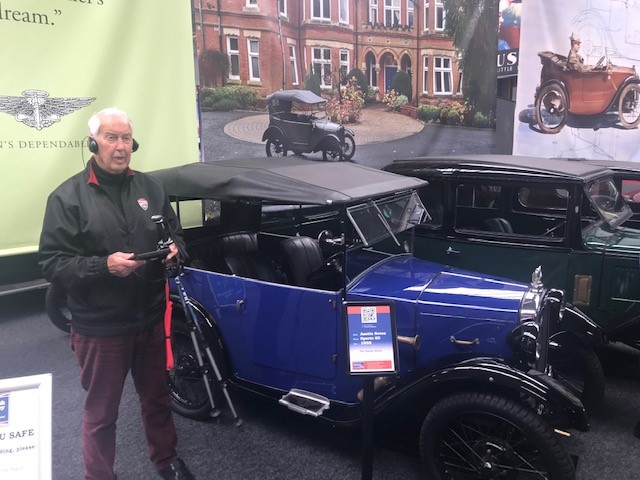 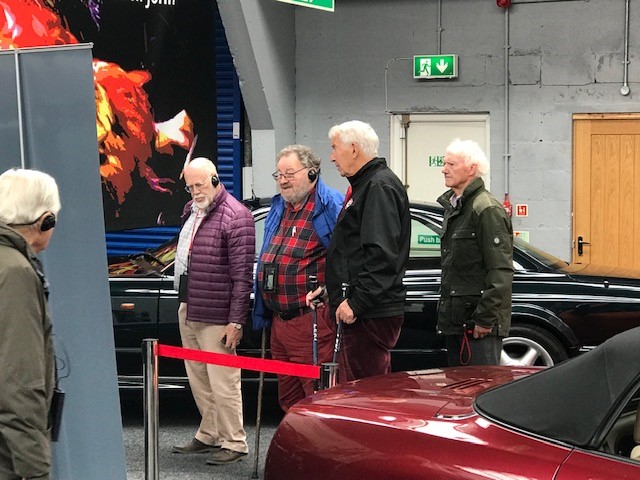 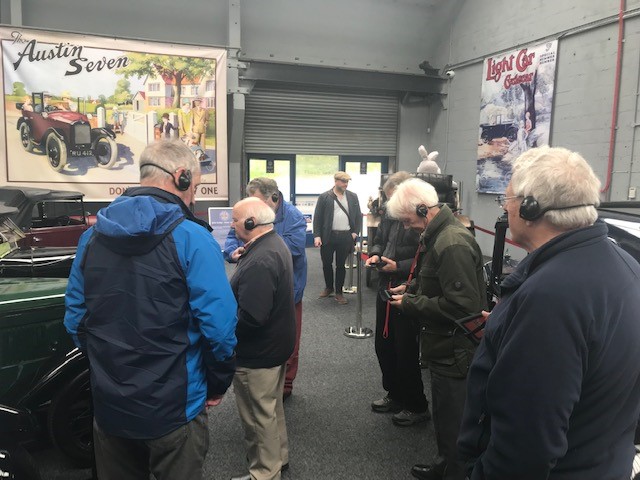 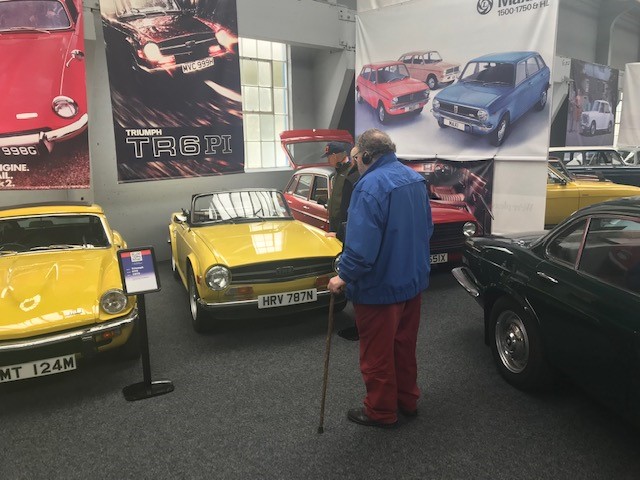 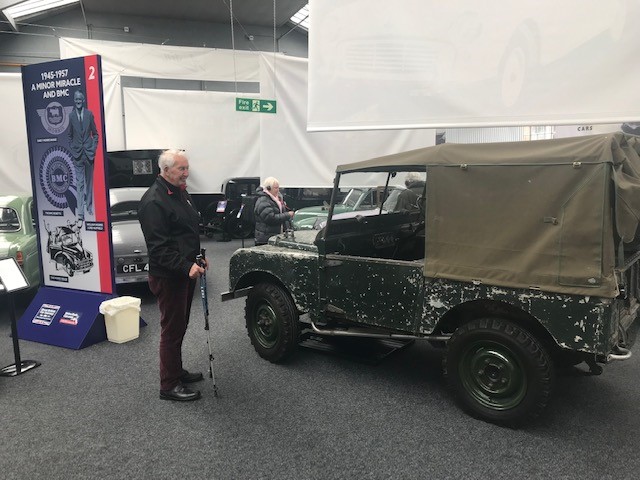 (Richard reliving his African youth)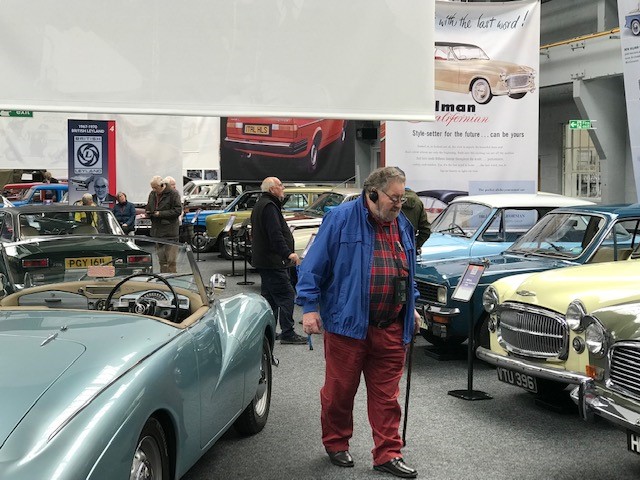 (Photos courtesy of Joe Connor)